                                                                         Ciencias naturales  7° básico                                                                      Actividad de retroalimentación.Nombre: _____________________________________________________________________________Curso: _______________Fecha________________                                                        CRECIENDO   RESPONSABLEMENTE 1.-  ¿Qué es la pubertad?_________________________________________________________________________________________________________________________________________________________________________2.-  ¿Qué es la sexualidad?__________________________________________________________________________________________________________________________________________________________________________3.-  ¿Cuáles son las cinco dimensiones de sexualidad  que existen?   Explica  tres de ellas.____________________________________________________________________________________________________________________________________________________________________________________________________________________________________________________________________________________________________________________________________________________4.- ¿Cuáles son los cambios que se producen tanto en el hombre como en la mujer durante la  pubertad?_______________________________________________________________________________________________________________________________________________________________________________________________________________________________________________________________5.- Nombra 4 características  físicas de  un hombre en el desarrollo de la adolescencia.___________________________________________________________________________________________________________________________________________________________________________________________________________________________________________________6.- Nombra 4 características  físicas de una mujer en el desarrollo de la adolescencia.__________________________________________________________________________________________________________________________________________________________________________7.- ¿Qué cambios ocurren durante la pubertad y adolescencia  de tipo sicológico?__________________________________________________________________________________________________________________________________________________________________________8.- ¿Qué características sexuales secundarias se presentan en el hombre durante la pubertad?__________________________________________________________________________________________________________________________________________________________________________9.- ¿Qué cambios físicos durante la pubertad ocurren tanto en el hombre como en la mujer?Hombre:____________________________________________________________________________________________________________________________________________________________________________________________________________________________________________________________________________________________________________________________________________________ Mujer:____________________________________________________________________________________________________________________________________________________________________________________________________________________________________________________________________________________________________________________________________________________10.-¿Cómo te imaginas que será tu cuerpo a los 30 años?_______________________________________________________________________________________________________________________________________________________________________________________________________________________________________________________________11.- ¿Qué cambios crees que experimentará tu cuerpo y tu personalidad a los 30 años?_______________________________________________________________________________________________________________________________________________________________________________________________________________________________________________________________12.- ¿Qué es el respeto?__________________________________________________________________________________________________________________________________________________________________________13.-¿Qué es la responsabilidad individual?__________________________________________________________________________________________________________________________________________________________________________14.- ¿En qué etapa de la vida te encuentras?__________________________________________________________________________________________________________________________________________________________________________15.-  ¿Cuáles son las diferencias que existen entre un niño y un adulto?__________________________________________________________________________________________________________________________________________________________________________Escribe la expresión de sentimiento en cada carita de estos adolecentes0A/ O1Explicar los aspectos biológicos, efectivos y sociales que se integran en la sexualidad, considerando:Los cambios físicos que ocurren durante la pubertad.La relación afectiva que ocurre entre dos personas en la intimidad y el respeto mutuo.La responsabilidad individual.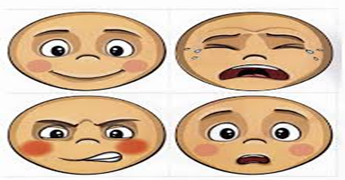 